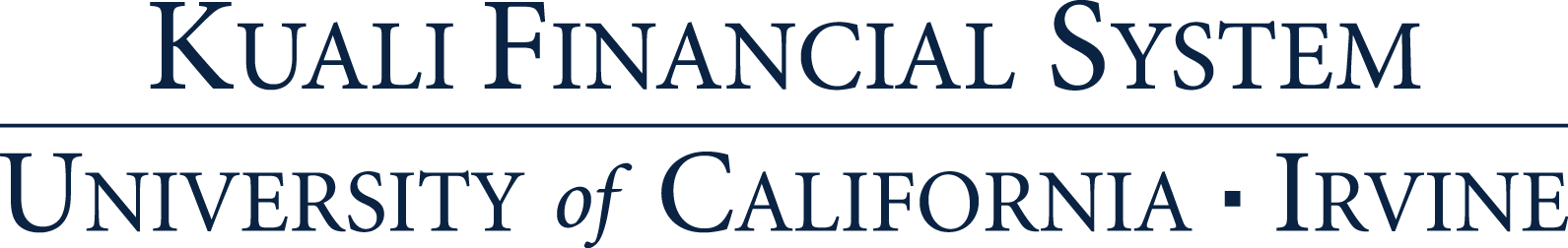 Quick Start Guide: Look up Fund Group Summary: The KFS Fund Group is used to define the broadest category of funds and is used for reporting and business rules. Replacement: The KFS Fund Group Lookup replaces the FS FG-Fund Group and FN-Fund table browse.StepsWhat you need to doHow to do it1Access KFS via ZOTPortalUse your UCInetID and password to log in to https://portal.uci.edu/ Press the Faculty and Staff tab and then select the KFS tab2Access Fund Group Navigate to the KFS Lookups & Requests-Adv portlet.Expand  the Chart of Accounts bulletSelect Fund Group
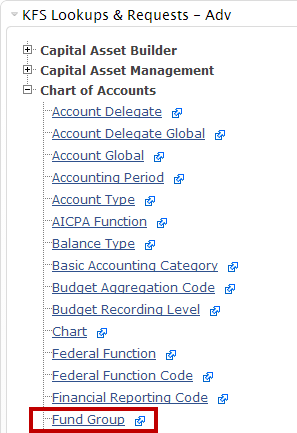 3SearchEnter desired search criteria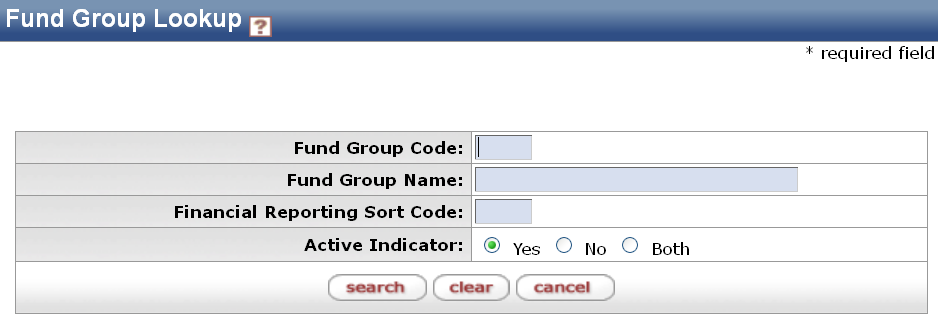 Note: You can search with partial information by placing an asterisk (*) before and/or after the portion of the search criteria Press the search button once the desired search criteria have been entered4Review search resultsSort items by selecting the titles in the header above the results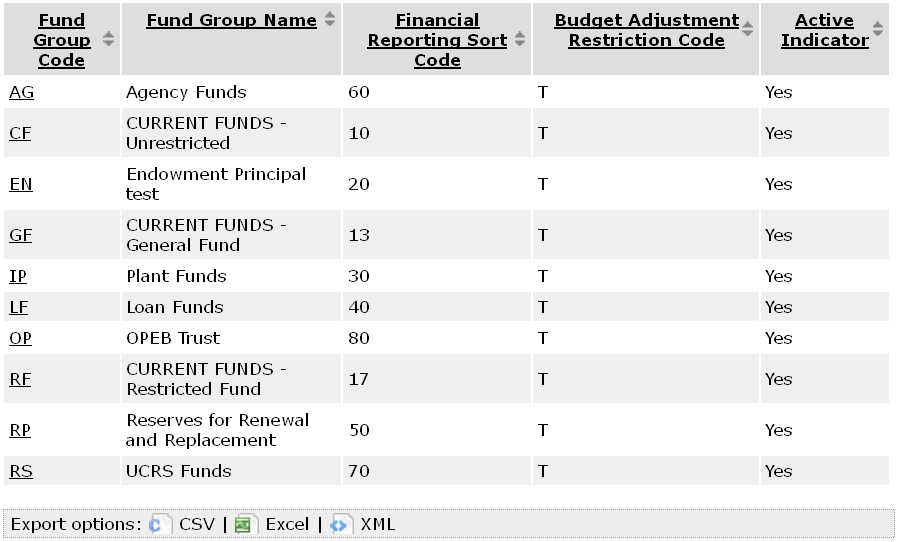 